End of 1st SemesterOrderTopicStandardsSemesterTime Frame1Describing MotionHS-PS2-1Semester 17 Weeks2ForcesHS-PS2-1Semester 15 Weeks3MomentumHS-PS2-2, HS-PS2-3Semester 16 WeeksEnd of 1st SemesterEnd of 1st SemesterEnd of 1st SemesterEnd of 1st SemesterEnd of 1st Semester4EnergyHS-PS3-1, HS-PS3-2, HS-PS3-3Semester 26 Weeks5Electricity and MagnetismHS-PS2-4, HS-PS3-5, HS-PS2-5, HS-PS2-6Semester 26 Weeks6WavesHS-PS4-1Semester 26 WeeksTopic: Describing MotionTopic: Describing MotionTopic: Describing MotionTopic: Describing MotionDriving Questions: How is data used to describe and predict the motion of an object?Driving Questions: How is data used to describe and predict the motion of an object?Driving Questions: How is data used to describe and predict the motion of an object?Driving Questions: How is data used to describe and predict the motion of an object?Crosscutting Concept:  PatternsCrosscutting Concept:  PatternsCrosscutting Concept:  PatternsCrosscutting Concept:  PatternsScience and Engineering Practices: Asking questions, Developing and using models, Plan and carryout investigation, Analyzing and interpreting data, Science and Engineering Practices: Asking questions, Developing and using models, Plan and carryout investigation, Analyzing and interpreting data, Science and Engineering Practices: Asking questions, Developing and using models, Plan and carryout investigation, Analyzing and interpreting data, Science and Engineering Practices: Asking questions, Developing and using models, Plan and carryout investigation, Analyzing and interpreting data, Performance Expectation:  HS-PS2-1Performance Expectation:  HS-PS2-1Performance Expectation:  HS-PS2-1Performance Expectation:  HS-PS2-1Level 4Level 3Level 2Level 1In addition to score 3.0 performance, the student demonstrates in-depth inferences and applications that go beyond what was taught.In response to observed phenomena, students will…Develop a model to describe and predict the motion of an object traveling at a constant velocity.1.  Create and analyze position vs. time graphs and velocity vs. time graphs to describe the motion of an object.2.  Make a prediction from a 1-dimensional problem for an object traveling at a constant velocity.Develop a model to describe and predict the motion of an object traveling at a constant acceleration.1.  Create and analyze position vs. time graphs and velocity vs. time graphs to describe the motion of an object.2.  Make a prediction from a 1-dimensional problem for an object traveling at a constant acceleration.In response to observed phenomena, students will…A1.  Create position vs. time and velocity vs. time for an object traveling at a constant velocity.A2.  Describe the motion of an object traveling at a constant velocity from given graphical representations.A3.  Solve basic problems using velocity, change in position, and time for any variable in one dimension.A4.  Recognize patterns in data that represent objects traveling at a constant velocity.B1.  Create position vs. time and velocity vs. time for an object traveling at a constant acceleration.B2.  Describe the motion of an object traveling at a constant acceleration from given graphical representations.B3.  Solve basic problems using acceleration, change in velocity, and time for any variable in one dimension.B4.  Recognize patterns in data that represent objects traveling at a constant acceleration.Recognize or recall specific vocabulary such as: position, displacement, distance, speed, velocity, acceleration, slope, and areaStudent’s performance reflects insufficient progress towards foundational skills and knowledge.Topic: ForcesTopic: ForcesTopic: ForcesTopic: ForcesDriving Questions:  How do Newton’s Laws explain changes in motion?Driving Questions:  How do Newton’s Laws explain changes in motion?Driving Questions:  How do Newton’s Laws explain changes in motion?Driving Questions:  How do Newton’s Laws explain changes in motion?Crosscutting Concept:  Cause and Effect, PatternsCrosscutting Concept:  Cause and Effect, PatternsCrosscutting Concept:  Cause and Effect, PatternsCrosscutting Concept:  Cause and Effect, PatternsScience and Engineering Practices: Analyzing and Interpreting Data, Science Models, Laws, Mechanisms, and Theories Explain Natural PhenomenaScience and Engineering Practices: Analyzing and Interpreting Data, Science Models, Laws, Mechanisms, and Theories Explain Natural PhenomenaScience and Engineering Practices: Analyzing and Interpreting Data, Science Models, Laws, Mechanisms, and Theories Explain Natural PhenomenaScience and Engineering Practices: Analyzing and Interpreting Data, Science Models, Laws, Mechanisms, and Theories Explain Natural PhenomenaPerformance Expectation: HS-PS2-1Performance Expectation: HS-PS2-1Performance Expectation: HS-PS2-1Performance Expectation: HS-PS2-1Level 4Level 3Level 2Level 1In addition to score 3.0 performance, the student demonstrates in-depth inferences and applications that go beyond what was taught.In response to observed phenomena, students will…Analyze data to develop a relationship between acceleration, mass and force. (HS-PS2-1)Analyze a system to determine net force and acceleration of an object in one dimension.Analyze the force of gravity between two objects to describe and predict how the force varies by changing the mass of an object or the distance between the objects.In response to observed phenomena, students will…A1. Solve basic problems using net force, mass, and           acceleration for any variable in one dimension.A2. Recognize patterns in the acceleration data for an object undergoing a constant force and a changing mass or for an object with a constant mass and a changing force.B1. Create free-body diagrams to show balanced or unbalanced forces.B2. Determine that balanced forces cause constant velocity.B3. Determine that unbalanced forces cause acceleration.C1. Calculate the weight of an object.C2. Describe the relationship between mass, the force of gravity, and the distance between two objects. C3. Explain the difference between mass and weight.Recognize or recall specific vocabulary such as: force, net force, mass, weight, acceleration, free fall, balanced forces, unbalanced forces, inverse square lawStudent’s performance reflects insufficient progress towards foundational skills and knowledge.Topic: MomentumTopic: MomentumTopic: MomentumTopic: MomentumDriving Questions:  What happens when two objects interact with each other?Driving Questions:  What happens when two objects interact with each other?Driving Questions:  What happens when two objects interact with each other?Driving Questions:  What happens when two objects interact with each other?Crosscutting Concept:  Systems and System Models, Cause and EffectCrosscutting Concept:  Systems and System Models, Cause and EffectCrosscutting Concept:  Systems and System Models, Cause and EffectCrosscutting Concept:  Systems and System Models, Cause and EffectScience and Engineering Practices: Using Mathematics and Computational Thinking, Constructing Explanations and Designing SolutionsScience and Engineering Practices: Using Mathematics and Computational Thinking, Constructing Explanations and Designing SolutionsScience and Engineering Practices: Using Mathematics and Computational Thinking, Constructing Explanations and Designing SolutionsScience and Engineering Practices: Using Mathematics and Computational Thinking, Constructing Explanations and Designing SolutionsPerformance Expectation: HS-PS2-2, HS-PS2-3Performance Expectation: HS-PS2-2, HS-PS2-3Performance Expectation: HS-PS2-2, HS-PS2-3Performance Expectation: HS-PS2-2, HS-PS2-3Level 4Level 3Level 2Level 1In addition to score 3.0 performance, the student demonstrates in-depth inferences and applications that go beyond what was taught.In response to observed phenomena, students will…Use mathematical representations or graphical representation to support the claim that the total momentum of a system of objects is conserved when there is no net force on the system.Draw conclusions about the force, time, and change in momentum in a given scenario using the momentum impulse theorem.Use quantitative analysis to determine the resulting interaction(s).Given a graphical representation, analysis and interpret the data and draw conclusions about the cause and effect for the given scenario.Design, evaluate, and refine a device, using the momentum impulse theorem, to minimize force acting on an object in a collision.Identify the variable(s) which impact the forceSetup an experiment (or experiments) which isolates a given variable with the force to determine its relative impact.In response to observed phenomena, students will…1. Apply force pairs to scenarios to analyze the impact on the momentum of the system.2. Evaluate the momentum of an object with no net force in one dimension.Use graphical analysisUse data/mathematical analysisUse the momentum impulse theorem to determine the results of the interaction of the given particle(s) in one dimension.Utilizing a Lab setup, gather data, analyze the results and draw conclusions about the force, time, and change in momentum in a given scenario using the momentum impulse theorem.Recognize or recall specific vocabulary such as: Momentum, impulse, elastic, inelastic, collisions,   conservation of momentum, impulse momentumtheorem, Newton’s 3rd Law, force pairsStudent’s performance reflects insufficient progress towards foundational skills and knowledge.Topic: EnergyTopic: EnergyTopic: EnergyTopic: EnergyDriving Questions: How do we track the energy of an object as it moves through a system?Driving Questions: How do we track the energy of an object as it moves through a system?Driving Questions: How do we track the energy of an object as it moves through a system?Driving Questions: How do we track the energy of an object as it moves through a system?Crosscutting Concept:  Systems and System Models, Energy and ModelsCrosscutting Concept:  Systems and System Models, Energy and ModelsCrosscutting Concept:  Systems and System Models, Energy and ModelsCrosscutting Concept:  Systems and System Models, Energy and ModelsScience and Engineering Practices: Math and Computational Thinking, Develop and Using Models, Constructing and Designing Solutions, Planning and Carrying out InvestigationsScience and Engineering Practices: Math and Computational Thinking, Develop and Using Models, Constructing and Designing Solutions, Planning and Carrying out InvestigationsScience and Engineering Practices: Math and Computational Thinking, Develop and Using Models, Constructing and Designing Solutions, Planning and Carrying out InvestigationsScience and Engineering Practices: Math and Computational Thinking, Develop and Using Models, Constructing and Designing Solutions, Planning and Carrying out InvestigationsPerformance Expectation: HS-PS3-1, HS-PS3-2, HS-PS3-3Performance Expectation: HS-PS3-1, HS-PS3-2, HS-PS3-3Performance Expectation: HS-PS3-1, HS-PS3-2, HS-PS3-3Performance Expectation: HS-PS3-1, HS-PS3-2, HS-PS3-3Level 4Level 3Level 2Level 1In addition to score 3.0 performance, the student demonstrates in-depth inferences and applications that go beyond what was taught.In response to observed phenomena, students will…Develop and use models to illustrate that energy at the macroscopic scale is conserved. 
Use a mathematical model to predict changes in a system based on conservation of energy.Predict changes in a system when energy is not transferred in or out of the system.Predict changes in a system where energy is transferred in and out of the system


Design, build, and refine a device that works within given constraints to convert one form of energy into another form of energy.In response to observed phenomena, students will…Identify where energy is stored and transferred in a macroscopic system. 
Describe the relationships between energy stored gravitationally, mass, gravitational field, and change in height.Describe the relationships between energy stored kinetically, mass, and velocity.
Describe the relationship between energy stored elastically, spring constant, and change in position.
Describe the relationship in a system between force, change in position, and energy transferred in or out of the system (work).C1.  Identify how a device works within given constraints to convert one form of energy into another form of energy.Recognize or recall specific vocabulary such as: Energy, Kinetic, gravitational, thermal, elastic, mechanical, conservation of energy, Joules, workStudent’s performance reflects insufficient progress towards foundational skills and knowledge.Topic: Electricity and MagnetismTopic: Electricity and MagnetismTopic: Electricity and MagnetismTopic: Electricity and MagnetismTopic: Electricity and MagnetismDriving Questions: How are electric and magnetic fields related?Driving Questions: How are electric and magnetic fields related?Driving Questions: How are electric and magnetic fields related?Driving Questions: How are electric and magnetic fields related?Driving Questions: How are electric and magnetic fields related?Crosscutting Concept: Energy and Matter, Structure and Function, Systems and System ModelingCrosscutting Concept: Energy and Matter, Structure and Function, Systems and System ModelingCrosscutting Concept: Energy and Matter, Structure and Function, Systems and System ModelingCrosscutting Concept: Energy and Matter, Structure and Function, Systems and System ModelingCrosscutting Concept: Energy and Matter, Structure and Function, Systems and System ModelingScience and Engineering Practices: Constructing Explanations and Designing Solutions, Planning and Carrying out InvestigationsScience and Engineering Practices: Constructing Explanations and Designing Solutions, Planning and Carrying out InvestigationsScience and Engineering Practices: Constructing Explanations and Designing Solutions, Planning and Carrying out InvestigationsScience and Engineering Practices: Constructing Explanations and Designing Solutions, Planning and Carrying out InvestigationsScience and Engineering Practices: Constructing Explanations and Designing Solutions, Planning and Carrying out InvestigationsPerformance Expectation: HS-PS2-4, HS-PS3-5, HS-PS2-5, HS-PS2-6Performance Expectation: HS-PS2-4, HS-PS3-5, HS-PS2-5, HS-PS2-6Performance Expectation: HS-PS2-4, HS-PS3-5, HS-PS2-5, HS-PS2-6Performance Expectation: HS-PS2-4, HS-PS3-5, HS-PS2-5, HS-PS2-6Performance Expectation: HS-PS2-4, HS-PS3-5, HS-PS2-5, HS-PS2-6Level 4Level 3Level 2Level 2Level 1In addition to score 3.0 performance, the student demonstrates in-depth inferences and applications that go beyond what was taught.In response to observed phenomena, students will…Develop and use a model of two objects interacting through electric or magnetic fields.(HS-PS3-5)Plan and conduct and investigation to provide evidence that an electric current can produce a magnetic field and that a changing magnetic field can produce electric current.  (HS-PS2-5)Conservation of Energy should be re-emphasized on the transformation of energy between objects and how it affects microscopic particle motionCommunicate scientific and technical information about why the molecular level structure is important in the functioning of designed materials. (HS-PS2-6)  Use mathematical representation of Coulomb’s Law to describe and predict electrostatic forces between objects.  (HS-PS2-4)The emphasis is on the conceptual aspects of an inverse square relationship.  In response to observed phenomena, students will…Develop and use a model of two objects interacting through electric or magnetic fields.(HS-PS3-5)Plan and conduct and investigation to provide evidence that an electric current can produce a magnetic field and that a changing magnetic field can produce electric current.  (HS-PS2-5)Conservation of Energy should be re-emphasized on the transformation of energy between objects and how it affects microscopic particle motionCommunicate scientific and technical information about why the molecular level structure is important in the functioning of designed materials. (HS-PS2-6)  Use mathematical representation of Coulomb’s Law to describe and predict electrostatic forces between objects.  (HS-PS2-4)The emphasis is on the conceptual aspects of an inverse square relationship.  In response to observed phenomena, students will…A1. Students will understand the pattern that like charges repel        and opposite charges attractA2. Forces of attraction will depend on quantity of chargeB1. Explain the relationship between motors and generators on        the functions of the components.  B2. Express the relationship between coils, electric potential, and       magnetic field strength in an electromagnet.     C1. Identify and explain properties that make a good conductor  C2. Identify and explain properties that make a good insulator.  C3. Identify and explain properties that make materials magnetic.    D1. Students can relate conceptually that distance affects force                of attraction  D2. Students can relate conceptually that distance is more of a           factor than charge in determining force of attraction Recognize or recall specific vocabulary such as: Electric charge, proton, neutron, electron, Coulomb’s Law, magnetic field, electric field, attraction, repulsion, pole, polar, field linesStudent’s performance reflects insufficient progress towards foundational skills and knowledge.Topic: WavesTopic: WavesTopic: WavesTopic: WavesDriving Questions: How do we describe waves in our world?Driving Questions: How do we describe waves in our world?Driving Questions: How do we describe waves in our world?Driving Questions: How do we describe waves in our world?Crosscutting Concept: Patterns, Energy and MatterCrosscutting Concept: Patterns, Energy and MatterCrosscutting Concept: Patterns, Energy and MatterCrosscutting Concept: Patterns, Energy and MatterScience and Engineering Practices: Science and Engineering Practices: Science and Engineering Practices: Science and Engineering Practices: Performance Expectation: HS-PS4-1HS-PS4-2, HS-PS4-4, HS-PS4-5Performance Expectation: HS-PS4-1HS-PS4-2, HS-PS4-4, HS-PS4-5Performance Expectation: HS-PS4-1HS-PS4-2, HS-PS4-4, HS-PS4-5Performance Expectation: HS-PS4-1HS-PS4-2, HS-PS4-4, HS-PS4-5Level 4Level 3Level 2Level 1In addition to score 3.0 performance, the student demonstrates in-depth inferences and applications that go beyond what was taught.In response to observed phenomena, students will…Use mathematical representations to support a claim regarding relationships among the frequency, wavelength and speed of waves traveling in various media. HS-PS4-1Use a model to describe how energy is transferred through mechanical and electromagnetic waves. Should include interferenceShould include superpositionCommunicate technical information about how some technological devices use the principles of wave behavior and wave interactions with matter to transmit and capture information and energy and debate the benefits of digital vs analog (HSPS4-5)Evaluate the validity and reliability of claims in published materials of the effects that different frequencies of electromagnetic radiation have when absorbed by matter.  (HS-PS4-4)In response to observed phenomena, students will…A1. Describe the relationship between wave speed, frequency, and wavelength.A2. Describe how wave speed changes when traveling through different media.B1. Describe what happens to the amplitudes of waves when two waves interact with each other.B2. Be able to identify visually wavelength, amplitude, longitudinal wave, and transverse waveRecognize or recall specific vocabulary such as: Frequency, Wavelength, Velocity, interference, period, superposition, amplitude, medium, transverse, longitudinal, crest, trough, compression, and rarefaction.Student’s performance reflects insufficient progress towards foundational skills and knowledge.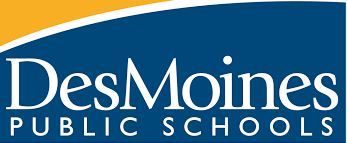 